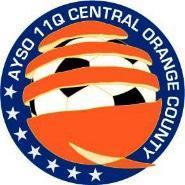 AYSO Area 11-Q MinutesMonday, April 17, 2023, 7:00 p.m. Irvine AYSO OfficeMeeting Convened at 7:15 PMAttendees: Rian Cruttenden-Q57, Justine Foote-Q96, Chris Yegerlener-Q120, Doug Birozy-Q213, Laura Lira-Q1355, Carl Wabs-Q1398, Mike Murphy-Q97, Vince Rodriguez-Area Q Director, Brian Foster, George Annen, Lance Yurada, Sharon WabsSend Offs – Vince reminded commissioners that we need them to address any send offs very quickly. This must be done so we can update the referees on the next match to verify the suspended player, coach, or spectator is not at the next match.NAGM – Vince reminded the RCs to register for 2023 NAGM and make hotel and airline reservations.Extra Program - Combined with Section 1, 10, and 11. The circuits will be combined and include 09U, 10U, 11U, 12U, 13U, 14U, 15U, 16U divisions with ½ play for MY2023 and ¾ play for MY2024.Area Director ElectionCandidatesGeorge AnnenBrian FosterLance YuradaBrian Foster was elected to the position of AYSO Area 11Q Director effective August 1, 2023. In addition, the AYSO Area 11Q commissioners approved Brian Foster to be an authorized signer on all Area 11Q bank accounts.  Adjourn 9:25 pmImportant DatesKen Aston, June 23-25, 2023 (Chapman University)NAGM – Atlanta, Georgia June 28 - July 2, 2023National Games July 24-30, 2023Future Area Board MeetingsMay 1, 2023 – Tustin